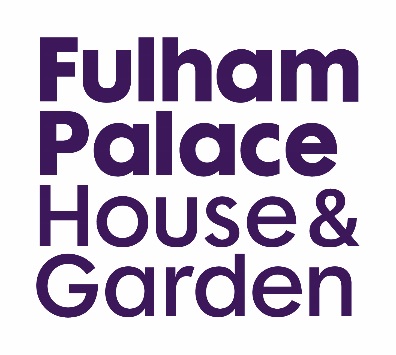 Volunteer enquiry formPlease return this form to volunteer@fulhampalace.org or Volunteer enquiry assistants, Fulham Palace, Bishops Avenue, London, SW6 6EA.If you do not hear from us straight away, please be assured that your kind offer is receiving our attention.Personal detailsPersonal detailsPersonal detailsNameAddressPostcodeEmail addressPhone: mobilePhone: homeEmergency contactEmergency contactEmergency contactName and relationshipPhone numberRole(s) applying forPlease tell us why you are interested in volunteering at Fulham Palace.Please tell us about your interests, special skills, qualifications or previous volunteer roles.Do you have any other skills that you would like to be used? If so, please list them here.Do you consider yourself to have any disabilities or additional needs?Any information given will be treated confidentially and only shared on a need to know basis.  Yes	 NoDo you have any care or support needs that we need to be aware of? Please let us know so we can provide the necessary support to enable you to volunteer with us.Any information given will be treated confidentially and only shared on a need to know basis.Do you have any care or support needs that we need to be aware of? Please let us know so we can provide the necessary support to enable you to volunteer with us.Any information given will be treated confidentially and only shared on a need to know basis.What days of the week are you available? Gardening takes place on Tues, Wed, Thurs and Sat please check the website for current availabilityWhat days of the week are you available? Gardening takes place on Tues, Wed, Thurs and Sat please check the website for current availabilityWhat days of the week are you available? Gardening takes place on Tues, Wed, Thurs and Sat please check the website for current availabilityWhat days of the week are you available? Gardening takes place on Tues, Wed, Thurs and Sat please check the website for current availabilityWhat days of the week are you available? Gardening takes place on Tues, Wed, Thurs and Sat please check the website for current availabilityWhat days of the week are you available? Gardening takes place on Tues, Wed, Thurs and Sat please check the website for current availabilityWhat days of the week are you available? Gardening takes place on Tues, Wed, Thurs and Sat please check the website for current availabilityWhat days of the week are you available? Gardening takes place on Tues, Wed, Thurs and Sat please check the website for current availabilityWhat days of the week are you available? Gardening takes place on Tues, Wed, Thurs and Sat please check the website for current availabilityWhat days of the week are you available? Gardening takes place on Tues, Wed, Thurs and Sat please check the website for current availabilityWhat days of the week are you available? Gardening takes place on Tues, Wed, Thurs and Sat please check the website for current availabilityMondayTuesdayTuesdayWednesdayThursdayThursdayFridayFridayFridaySaturdaySundayHow often would you like to volunteer? 
(for example, a day a week, an afternoon a week etc)How often would you like to volunteer? 
(for example, a day a week, an afternoon a week etc)How often would you like to volunteer? 
(for example, a day a week, an afternoon a week etc)How often would you like to volunteer? 
(for example, a day a week, an afternoon a week etc)How often would you like to volunteer? 
(for example, a day a week, an afternoon a week etc)How often would you like to volunteer? 
(for example, a day a week, an afternoon a week etc)How often would you like to volunteer? 
(for example, a day a week, an afternoon a week etc)How often would you like to volunteer? 
(for example, a day a week, an afternoon a week etc)How often would you like to volunteer? 
(for example, a day a week, an afternoon a week etc)How often would you like to volunteer? 
(for example, a day a week, an afternoon a week etc)How often would you like to volunteer? 
(for example, a day a week, an afternoon a week etc)Please provide details below of two people that may be contacted as referees. 
They can be a recent work referee, recent school/college or a personal referee such as a friend or acquaintance but cannot be family.  (Family here means parent, grandparent, brother or sister whether half or full,  son or daughter, grandson or granddaughter, uncle or aunt, partner such a husband or wife, civil partner etc.)Please provide details below of two people that may be contacted as referees. 
They can be a recent work referee, recent school/college or a personal referee such as a friend or acquaintance but cannot be family.  (Family here means parent, grandparent, brother or sister whether half or full,  son or daughter, grandson or granddaughter, uncle or aunt, partner such a husband or wife, civil partner etc.)Please provide details below of two people that may be contacted as referees. 
They can be a recent work referee, recent school/college or a personal referee such as a friend or acquaintance but cannot be family.  (Family here means parent, grandparent, brother or sister whether half or full,  son or daughter, grandson or granddaughter, uncle or aunt, partner such a husband or wife, civil partner etc.)Please provide details below of two people that may be contacted as referees. 
They can be a recent work referee, recent school/college or a personal referee such as a friend or acquaintance but cannot be family.  (Family here means parent, grandparent, brother or sister whether half or full,  son or daughter, grandson or granddaughter, uncle or aunt, partner such a husband or wife, civil partner etc.)Please provide details below of two people that may be contacted as referees. 
They can be a recent work referee, recent school/college or a personal referee such as a friend or acquaintance but cannot be family.  (Family here means parent, grandparent, brother or sister whether half or full,  son or daughter, grandson or granddaughter, uncle or aunt, partner such a husband or wife, civil partner etc.)Please provide details below of two people that may be contacted as referees. 
They can be a recent work referee, recent school/college or a personal referee such as a friend or acquaintance but cannot be family.  (Family here means parent, grandparent, brother or sister whether half or full,  son or daughter, grandson or granddaughter, uncle or aunt, partner such a husband or wife, civil partner etc.)Please provide details below of two people that may be contacted as referees. 
They can be a recent work referee, recent school/college or a personal referee such as a friend or acquaintance but cannot be family.  (Family here means parent, grandparent, brother or sister whether half or full,  son or daughter, grandson or granddaughter, uncle or aunt, partner such a husband or wife, civil partner etc.)Please provide details below of two people that may be contacted as referees. 
They can be a recent work referee, recent school/college or a personal referee such as a friend or acquaintance but cannot be family.  (Family here means parent, grandparent, brother or sister whether half or full,  son or daughter, grandson or granddaughter, uncle or aunt, partner such a husband or wife, civil partner etc.)Please provide details below of two people that may be contacted as referees. 
They can be a recent work referee, recent school/college or a personal referee such as a friend or acquaintance but cannot be family.  (Family here means parent, grandparent, brother or sister whether half or full,  son or daughter, grandson or granddaughter, uncle or aunt, partner such a husband or wife, civil partner etc.)Please provide details below of two people that may be contacted as referees. 
They can be a recent work referee, recent school/college or a personal referee such as a friend or acquaintance but cannot be family.  (Family here means parent, grandparent, brother or sister whether half or full,  son or daughter, grandson or granddaughter, uncle or aunt, partner such a husband or wife, civil partner etc.)Please provide details below of two people that may be contacted as referees. 
They can be a recent work referee, recent school/college or a personal referee such as a friend or acquaintance but cannot be family.  (Family here means parent, grandparent, brother or sister whether half or full,  son or daughter, grandson or granddaughter, uncle or aunt, partner such a husband or wife, civil partner etc.)NameNameNameNameNameRelationship 
to youRelationship 
to youRelationship 
to youRelationship 
to youRelationship 
to youContact numberContact numberContact numberContact numberContact numberEmailEmailEmailEmailEmailDo you need us to let you know before we contact referees?Do you need us to let you know before we contact referees?Do you need us to let you know before we contact referees?Do you need us to let you know before we contact referees?Do you need us to let you know before we contact referees?Do you need us to let you know before we contact referees?Do you need us to let you know before we contact referees?  Yes	  No  Yes	  No  Yes	  No  Yes	  NoAre you over the age of 18?Unfortunately, we are unable to offer volunteer roles to under 18sAre you over the age of 18?Unfortunately, we are unable to offer volunteer roles to under 18sAre you over the age of 18?Unfortunately, we are unable to offer volunteer roles to under 18sAre you over the age of 18?Unfortunately, we are unable to offer volunteer roles to under 18sAre you over the age of 18?Unfortunately, we are unable to offer volunteer roles to under 18sAre you over the age of 18?Unfortunately, we are unable to offer volunteer roles to under 18sAre you over the age of 18?Unfortunately, we are unable to offer volunteer roles to under 18s  Yes	  No  Yes	  No  Yes	  No  Yes	  NoAre you happy for us to keep your details on record for future reference?	All information will be stored securely and will not be passed on to any third partyAre you happy for us to keep your details on record for future reference?	All information will be stored securely and will not be passed on to any third partyAre you happy for us to keep your details on record for future reference?	All information will be stored securely and will not be passed on to any third partyAre you happy for us to keep your details on record for future reference?	All information will be stored securely and will not be passed on to any third partyAre you happy for us to keep your details on record for future reference?	All information will be stored securely and will not be passed on to any third partyAre you happy for us to keep your details on record for future reference?	All information will be stored securely and will not be passed on to any third partyAre you happy for us to keep your details on record for future reference?	All information will be stored securely and will not be passed on to any third party  Yes	  No  Yes	  No  Yes	  No  Yes	  NoWhere did you hear about volunteering at Fulham Palace?Where did you hear about volunteering at Fulham Palace?Where did you hear about volunteering at Fulham Palace?Where did you hear about volunteering at Fulham Palace?Where did you hear about volunteering at Fulham Palace?Where did you hear about volunteering at Fulham Palace?Where did you hear about volunteering at Fulham Palace?Where did you hear about volunteering at Fulham Palace?Where did you hear about volunteering at Fulham Palace?Where did you hear about volunteering at Fulham Palace?Where did you hear about volunteering at Fulham Palace?